EQUATIONS OF STRAIGHT LINESRemember in your grade 9 you look at straight line functions where the general equation of a straight line was given as. The m represents the gradient and the c represents the y-intercept where the line meets the y-axis.Example: Consider the diagram below showing straight line AB, where             A( -3; -4) and B(4 ; 3)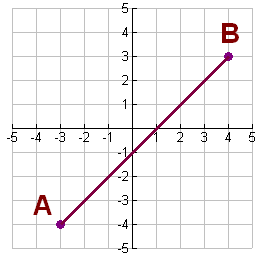 You can see that the line meets the y-axis at -1, hence c = -1.m= gradient =                 =    =   = Hence: Equation of the straight-line becomes:            m                c    NB:    can be written as, because of coefficient 1FINDING THE EQUATION OF A STRAIGHT LINE GIVEN TWO POINTS.Example: Find the equation of a straight line given the points:                     P(2;5) and Q(4;11)Solution:  So,          , then substitute any one of the two points aboveie P(2;5)	Therefore: The equation becomes;     EXERCISE 5Write down the gradient and y-intercepts of the following lines:Find the equation of a straight line TR, where(3;6) and          R(-1;-6)